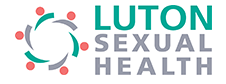 Luton Sexual Health Psychosexual ServiceReferral CriteriaAge over 16 yearsResident in Luton BoroughPlease note we are not commissioned to provide a service for prescribing medications and other treatments for sexual dysfunction on an ongoing basis.  If treatments are initiated as part of psychosexual care, ongoing prescribing will be the responsibility of the client’s GP.  Before referring men with Erectile Dysfunction, please exclude physical causes: Check for anabolic steroid use, smoking, alcohol and drug abuse, medication side effectsExclude diabetes with fasting glucose and HbA1cAlso check lipid profile, serum testosterone (between 8 and 11 am), prolactin Check BP and consider Coronary Artery Disease assessment.We are unable to accept clients with the following issues:Significant mental health issues that are impacting on sexual health function – if psychosexual issues are a small part of a wider array of mental health problems, these clients are more suitable for referral to Psychiatry in the first instance.Criminal sexual behaviours or fantasies – referral to Forensic Psychiatric should be made for such clients.Sexual addiction – please consider referring clients for CBT or Psychology input.  Please see the website below for other suggested services:http://www.nhs.uk/Livewell/addiction/Pages/sexandloveaddiction.aspxGender identity – please refer to a specified Gender Identity Clinic, such as the services detailed below:West London Mental Health NHS Trust Gender Identity Clinic179-183 Fulham Palace Road, London, W6 8QZTelephone: 020 8483 2801Northamptonshire Healthcare NHS Foundation Trust Gender ClinicDanetre Hospital, London Rd, Daventry, Northamptonshire NN11 4DYTelephone: 01327 707200Email: genderclinic@nhft.nhs.ukPsychosexual Service Referral Form Send to:  Dr J Turner, Luton Sexual Health, Luton & Dunstable Hospital, LU4 0DZDate of referralReferred byGP / Mental Health Services / Hospital Specialist /Other – please specify:____________________Client nameClient DOBGenderMale / Female / Trans / OtherAddressPhone numberConsents to letters to home address? Yes / No Consents to phone calls?Yes / NoNature of problemDuration of problemPrevious psychosexual or other input?Relationship statusPartner nameIs partner being referred also?Yes / NoPast medical historyMental health historyCurrent involvement with services (e.g mental health, social care, health services)Current medicationsAllergiesIllicit drug use (inc. anabolic steroids)SmokerYes / Ex / NeverAlcohol intakeBlood tests done & resultsAny other information